Friday, November 3rd5:30-7:15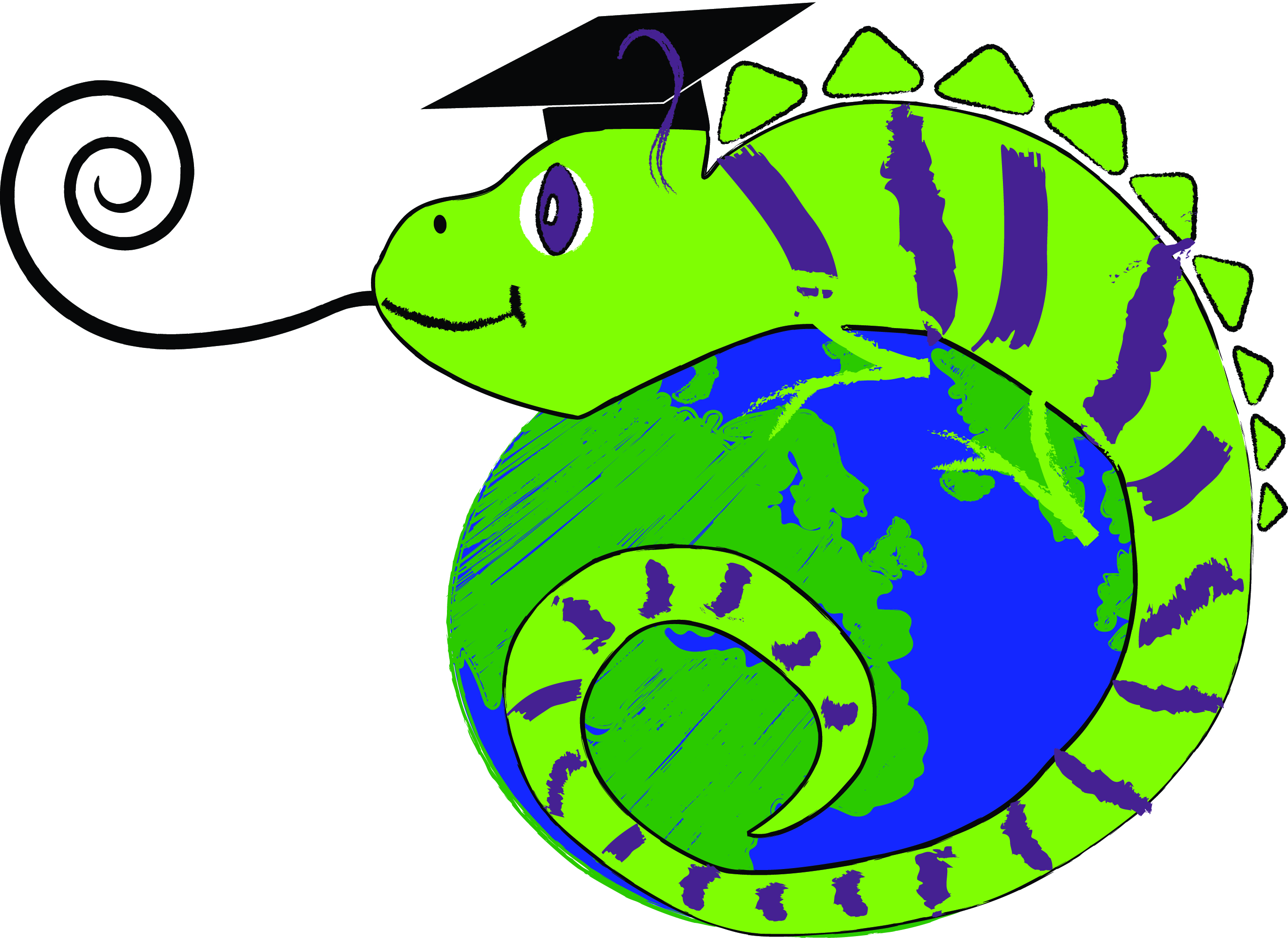 We are looking forward to our first of three parent universities this school year.  Please look at the course offered for this first session and pick 2 that you would like to attend.  You will also need to let us know how many students to expect in childcare. Staff will be watching students while you learn.  We also need to know if you’ll be purchasing dinner that evening.  If you have any questions, please contact the front office.Student Name(s): ________________________________________________________________Parent (s)/ Guardian(s): _________________________________________________________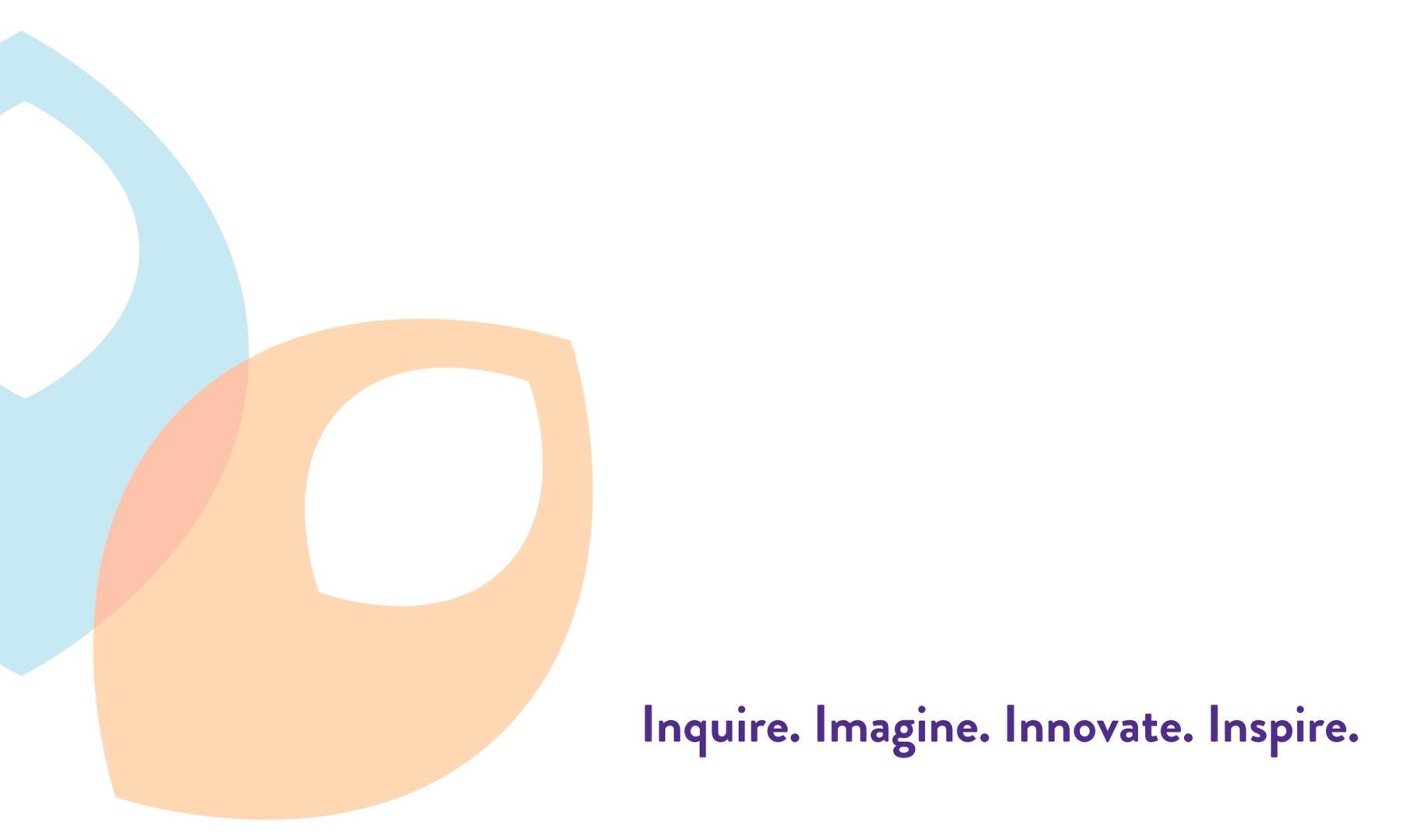 Number of children that need childcare: _________________Ages of children that needs childcare: _____________________Dinner will be pizza, drink and salad.  How many dinners would you like to purchase for $5 each? (If you have earned a PERKS CARD, dinner will be $2 per person)_____ Adult (2 slices)		_____ Kids (1 slice)The 2 Courses I plan to take are (All middle grade parents will need to sign up for Middle Grades Curriculum and this will take place over both time slots, so only pick that course):____ Arts Integration		____ Middle Grades Curriculum	____ Common Core Math ____ Practicing Positive Discipline	____How To Homework Tips	  ____ Common Core ELA____ NC School Report Card